Mammal Bingo!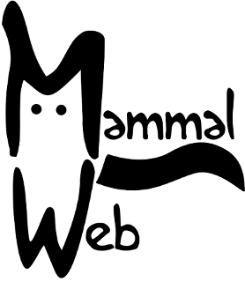 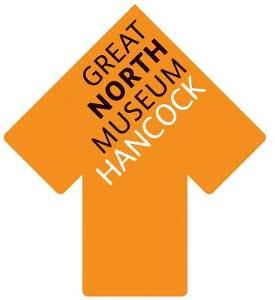 How to play:Search the Great North Museum: Hancock’s Natural Northumbria gallery until you find each of the animals.When you find an animal either:Draw a picture of it in the boxWrite down one fact that you found out about that animalOnce you have found them all, congratulations, you have bingo! The MammalWeb screens in the Natural Northumbria gallery hides show animals from camera traps around North East England.  What animals can you find on them?Red foxBrown hareHedgehogRoe deerEuropean otterEuropean badgerRed deerStoatPine marten